If You Could Read My MindGordon Lightfoot 1970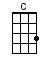 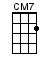 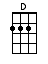 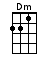 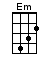 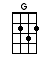 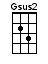 INTRO:  / 1 2 3 4 /[G] / [Gsus2] / [G] / [Gsus2] /[G] If you could [Gsus2] read my mind love[Dm] What a tale my thoughts could tell[G] Just like an [Gsus2] old time movie[Dm] 'Bout a ghost from a wishing well[G] In a castle dark, or a [C] fortress strongWith [D] chains upon my [Em] feetYou [C] know that ghost is [G] meAnd [C] I will never [G] be set freeAs [CM7] long as I'm a [D] ghost, you can't [G] see [Gsus2][G] If I could [Gsus2] read your mind love[Dm] What a tale your thoughts could tell[G] Just like a [Gsus2] paperback novel[Dm] The kind the drugstores sell[G] When you reach the part, where the [C] heartaches comeThe [D] hero would be [Em] me, but [C] heroes often [G] failAnd [C] you won't read that [G] book againBe-[CM7]cause the ending's [D] just too hard to [G] take [Gsus2][Dm] / [Dm] / [G] / [Gsus2] / [Dm] / [Dm] /[G] I'd walk away, like a [C] movie starWho gets [D] burned in a three-way [Em] script[C] Enter number [G] twoA [C] movie queen to [G] play the sceneOf [CM7] bringing all the [D] good things out in [Em] meBut for [C] now love, let's be [G] realI [C] never thought I could [G] act this wayAnd I've [CM7] got to say that I [D] just don't get it[C] I don't know where [G] we went wrongBut the [CM7] feeling's goneAnd I [D] just can't get it [G] back [Gsus2] / [G] / [Gsus2] /[G] If you could [Gsus2] read my mind love[Dm] What a tale my thoughts could tell[G] Just like an [Gsus2] old time movie[Dm] 'Bout a ghost from a wishing well[G] In a castle dark, or a [C] fortress strongWith [D] chains upon my [Em] feetThe [C] stories always [G] end[C] If you read be-[G]tween the linesYou'll [CM7] know that I'm just [D] trying to under-[Em]standThe [C] feelings that we [G] lackI [C] never thought I could [G] feel this wayAnd I've [CM7] got to say that I [D] just don't get it[C] I don't know where [G] we went wrongBut the [CM7] feeling's gone and I [D] just can't get it [G] back[Gsus2] / [Dm] / [Dm] / [G]www.bytownukulele.ca